How patients can Opt-OutType 1 Opt-out* – a nationally produced form has been produced which patients can fill in and send to the practice (by post or email). Click here to view the form. Apply relevant code in grey box below. This prevents any GP patient data from being extracted.National Data Opt-out – Visit the NHS website or use the NHS App (instructions below).  This allows patient data to be extracted from the GP System to the national data base, but not then exported for Research Purposes.  & 4. Primary Use Opt-out – we would suggest patients contact the surgery reception to perhaps speak to the practice manager/deputy practice manager to discuss this. Patients should be aware of the impact this may have before the opt out is applied. If they still wish to go ahead then code as appropriate using below codes. (This will prevent the patient's GP records from being shared with the Great North Care Record (via the Health Information Exchange) and can be detrimental to a patient's care.* this may be changing to provide patients with a single data opt out pending some national consultation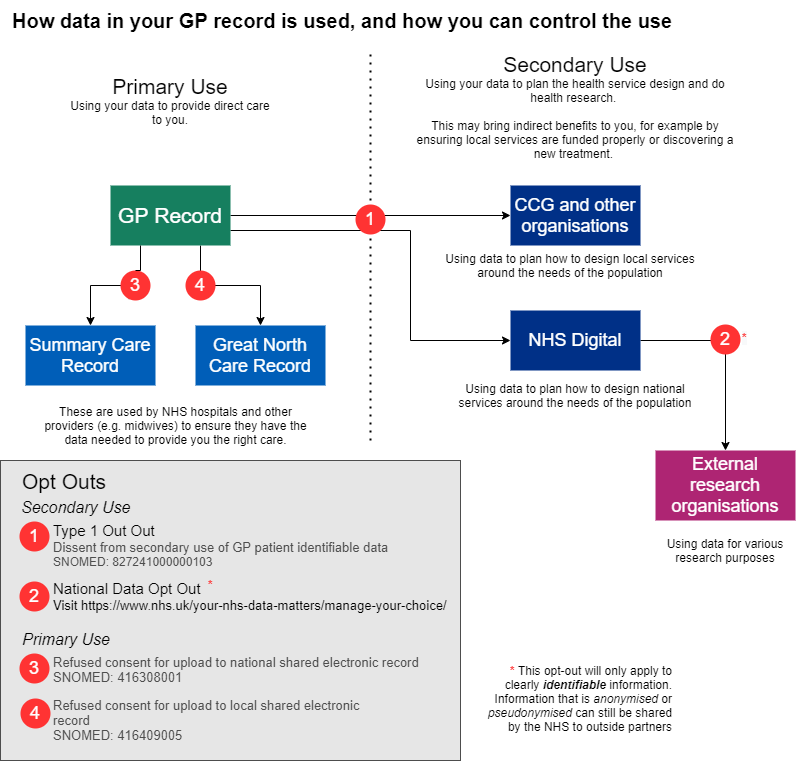 Information you may want to share with your patientsHow data in your GP record is used and how you can control the use (opt-out)As a practice, we fully respect your right as a patient to control your data. We outline our privacy policy (insert link) in more detail on our website and explain how we share data with other providers, including the Great North Care Record and NHS Digital for secondary use.You have the right to opt-out at any time from data being shared. Your data is used in broadly two different ways:To provide you with care. This is called “Primary Use“To allow for planning and research to be done. This is called “Secondary Use“Both uses will only be made where it is considered secure and appropriate to use patient data.Opting-out of data sharing is an option for all patients, however it is not without potential downsides. For Primary Use data, if you opt-out and need care in a local hospital, for example, it may be much harder for the staff to access important medical information about you needed to provide safe and effective care. For Secondary Use, the downsides are more indirect. If everyone in the country were to opt-out, it would make it much harder to ensure funding is used in the NHS to develop services where they are needed. It would also be harder to develop new treatments.It is possible to opt-out of specific parts of data sharing, while keeping some elements of data sharing in place. It is very common, for example, for people who have privacy concerns about Secondary Use, to be happy to continue sharing data for Primary Use/Direct Care.The below table summarises what opt-outs are possible, and how to request them:How data in your GP record is used, and how you can control the usePrimary Use - sharing your data for your direct careSecondary Use - Using your data to design health services and do health researchHow to manage your sharing preferences using the NHS AppYou can view or change your current preference at any time.To view and change your preference in the NHS App:1.	Go to Your health 2.	Select Choose if data from your health and care records is shared for planning and research. 3.	Select Make your choice. 4.	Review the information on the page, then select Start now. 5.	View your preference, then select Change if you want to change it. 6.	Update your choice, then select Submit. You can also visit www.nhs.uk/your-nhs-data-matters.Who it is shared withHow it is usedHow to opt outSummary Care RecordThese are used by NHS hospitals and other providers (e.g. midwives) to ensure they have the data needed to provide you with the right care.Opt out through your GP practice - contact the surgery reception to speak to the practice manager/deputy practice manager to discuss this and we will be able to apply the opt-outGreat North Care RecordThese are used by NHS hospitals and other providers (e.g. midwives) to ensure they have the data needed to provide you with the right care.Opt out through your GP practice - contact the surgery reception to speak to the practice manager/deputy practice manager to discuss this and we will be able to apply the opt-outWho it is shared withHow it is usedHow to opt outLocal NHS Organisations (such as Clinical Commissioning Groups)Using data to plan how to design local services around the needs of the populationUse a 'type-1 opt out' - Please send this form to the practice by emailing to (add surgery email address) nhs.netNHS Digital Using data to plan and design national services around the needs of the populationUse a 'type-1 opt out' - Please send this form to the practice by emailing to (add surgery email address) nhs.netExternal research organisationsUsing data for various research purposesUse the National Data Opt-out – Visit the NHS website, use the NHS App or call 0300 3035678